Lesson 13: Making New, True EquationsLet’s practice solving equations.13.1: Math Talk: Evaluating ExpressionsFind the value of  when .13.2: Solving for a VariableSolve for the indicated variable.Solve for . Solve for . Solve for . Solve for . Solve for . Solve for . 13.3: Solving Some EquationsSolve each equation.​​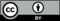 © CC BY 2019 by Illustrative Mathematics®rowcolumn Acolumn B123456